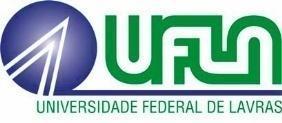 UNIVERSIDADE FEDERAL DE LAVRASDiretoria de Registro e Controle Acadêmico - DRCAgraduacao.drca@ufla.brEste requerimento deve serobrigatoriamente digitado. DECLARAÇÃO DE RECEBIMENTO DE PENSÃO ALIMENTÍCIAIDENTIFICAÇÃO DO DECLARANTE (responsável legal/candidato)IDENTIFICAÇÃO DO DECLARANTE (responsável legal/candidato)IDENTIFICAÇÃO DO DECLARANTE (responsável legal/candidato)Nome completo:       Nome completo:       Nome completo:       CPF:       Cédula de Identidade:       Cédula de Identidade:       E-mail:       Data de Nascimento:       Data de Nascimento:       Endereço:       Endereço:       Endereço:       IDENTIFICAÇÃO DO BENEFICIÁRIO DA PENSÃO ALIMENTÍCIA IDENTIFICAÇÃO DO BENEFICIÁRIO DA PENSÃO ALIMENTÍCIA IDENTIFICAÇÃO DO BENEFICIÁRIO DA PENSÃO ALIMENTÍCIA Nome completo:         Nome completo:         Nome completo:         CPF:         CPF:         Cédula de Identidade:         Data de Nascimento:          Data de Nascimento:          Data de Nascimento:          Endereço:       Endereço:       Endereço:       IDENTIFICAÇÃO DO PAGADOR DA PENSÃO ALIMENTÍCIAIDENTIFICAÇÃO DO PAGADOR DA PENSÃO ALIMENTÍCIAIDENTIFICAÇÃO DO PAGADOR DA PENSÃO ALIMENTÍCIANome completo:       Nome completo:       Nome completo:       CPF:       Cédula de Identidade:       Cédula de Identidade:       Data de Nascimento:       Data de Nascimento:       Data de Nascimento:       Endereço:       Endereço:       Endereço:       DECLARAÇÃODECLARAÇÃODeclaro, para fins de comprovação de renda junto à UFLA, que recebi, a título de pensão alimentícia nos últimos três meses anteriores à matrícula, os seguintes valores:Declaro, ainda, sob as penas da lei, a veracidade e a inteira responsabilidade pelas informações contidas neste instrumento.Desde já autorizo a verificação dos dados, sabendo que a omissão ou falsidade de informações resultará nas penalidades cabíveis.Por ser a expressão da verdade, firmo o presente para efeitos legais.Declaro, para fins de comprovação de renda junto à UFLA, que recebi, a título de pensão alimentícia nos últimos três meses anteriores à matrícula, os seguintes valores:Declaro, ainda, sob as penas da lei, a veracidade e a inteira responsabilidade pelas informações contidas neste instrumento.Desde já autorizo a verificação dos dados, sabendo que a omissão ou falsidade de informações resultará nas penalidades cabíveis.Por ser a expressão da verdade, firmo o presente para efeitos legais.__________________________, ___/___/20___.Local                                                   Data__________________________Assinatura do declaranteUSO EXCLUSIVO DA DRCAUSO EXCLUSIVO DA DRCARecebido por______________________________________ Data: ____/___/20____.Recebido por______________________________________ Data: ____/___/20____.